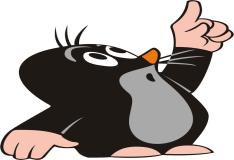 (для проверки осознанности знаний определений и правил по теме «Фонетика.  Графика. Орфография.  Культура речи.)Гласные звуки – это звуки, которые состоят:А. из голоса и шума;Б. только из голоса;В. Только из шума.   2. Согласные звуки – это звуки, которые состоят:          А. из голоса и шума;          Б. только из шума;          В. Только из голоса.  3. Алфавит – это:           А. название печатных и рукописных букв;           Б. расположение букв в определённом, обязательном для всех порядке;            В. Звуки, обозначенные буквами.    4. Звонкий согласный может заменяться парным ему глухим:            А. в конце слова;            Б. перед глухим согласным;            В. перед звонким и перед глухим согласным.      5. Не следует обозначать мягким знаком:            А. - ч,- щ с другими согласными;            Б. звук [л’] перед согласным;            В. мягкий звук в конце слова.       6. Буквы -е, -ё, -ю, -я обозначают два звука:            А. после согласных;            Б. после разделительных ъ и ь ;            В. после гласных.        7. Разделительный -ъ- пишется:   А. перед буквами – е, -ё, -ю, -я;   Б. в середине слова;              В. после приставок перед буквами – е,-ё,-ю,-я.        8. Орфограмма – гласная буква – это:             А. гласная в безударном положении;             Б. гласная после шипящих;             В. гласная после согласных.        9. Разделительный – ь- пишется:             А. после приставок перед буквами –е, -ё, -ю, -я;             Б. перед буквами –е, -ё, -ю, -я;             В. в  середине слов после согласных перед гласными                   –е, -ё, -ю, -я.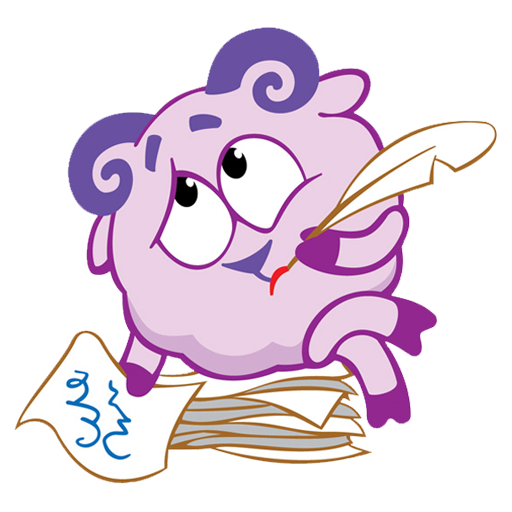 